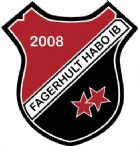 Fagerhult Habo IB P98MÅLSÄTTNINGAR 2012Denna beskrivning av målsättningen med vårt innebandyspel har tagits fram av spelarna tillsammans med ledarna hösten 2012.Vi har tidigare kommit fram till att det viktigaste motivet till att spela innebandy är att ha KUL och ha BRA KOMPISAR! Därefter kommer BRA SPEL följt av att VINNA SERIERNA! Utan att ha KUL går det inte heller att SPELA BRA. Vi har därför enats om att ledordet för säsongen är:SPELGLÄDJEFör att vi ska uppnå SPELGLÄDJE är vi överrens om att:Vi ska vara trevliga mot varandra!Vi ska försöka vara positiva och inte säga eller göra negativa saker!Innebär att vi inte ska klaga eller gnälla på varandra varken på eller utanför planenVi ska inte skjuta bollen på varandraAlla försöker bidra till en god stämning i omklädningsrummet!Betyder bl a att inte kissa i duschenVi ska vara med på träning och match så mycket vi kan!Läxor är giltigt skäl för att inte komma till träningVi ska försöka komma till match och träning även om man är skadadVi ska vara fokuserade och lyssna när tränarna pratar!Alla ska alltid göra sitt bästa!Genom att göra sitt bästa kommer alla spelare och laget att utvecklas-Vad kan var o en göra för att vi ska uppnå spelglädje?-Vad ska vi inte göra för att uppnå spelglädje?-Vad är ok skäl för att hoppa över träningen?-Behöver man vara lite förbannad på träningen för att prestera? Är det ok att tända till lite i spelmomenten under träning?-Får man säga ifrån när någon gör en dålig prestation på plan?-Hjälpas åt med sargen?Mål vi haft tidigare: Visa respekt mot alla!:LagkompisarMotståndareLedareDomareVi ska berömma varandra!Vi skall alltid hälsa på varandra!Vi ska inte komma försent!Vi ska försöka vara förebilder, för varandra, motståndare och andra i klubben!Vi ska spela hårt men schysst och alltid försöka vinna!Vi skall träffa mål oftare!Vi skall inte skämta på annans bekostnad eller om personer som inte är närvarande!Vi ska inte slåss, vare sig på innebandyn eller utanför!Vi ska inte hälla kallt vatten på varandra i duschen eller snärta med handukar i omklädningsrummet!Vi ska inte spotta på varandra (eller andra)!Vi skall inte kasta snöbollar i ansiktet!Vi skall inte säga fula ord!